Risk Assessment – Guidance notesA risk assessment by the organisation is required as part of the booking process.The Council would want to know how the organisation is going to manage risks, which could impact on other Council users but are outside of our control.Hirers’ responsibility for health and safety Hirers are responsible for the safety of persons under their control, and for injuries caused as a result of any contraventions of health and safety legislation by the hirer, his employees or agents.Council’s responsibility for health and safety The Council retains responsibility for ensuring that visitors to their property are reasonably safe for the purposes for which they are permitted to be there. The Council must ensure, so far as is reasonably practicable, that any Council equipment used by hirers is safe and without risks to their health and safety when properly used.Council reserves the right to request a risk assessment/ health and safety plan depending on the nature of the booking.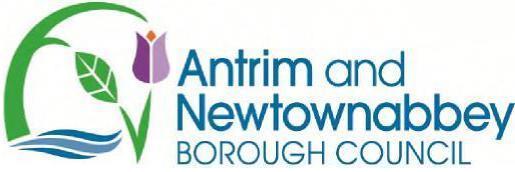 4 x 4 Risk AssessmentMatrixLikelihood ratings:	X	Consequences Ratings:	=	Action LevelsRisk Assessment BriefingIndividual Brief to review Risk AssessmentPrint Name	SignatureReturn this signed form to Organiser: Signed by Manager: 	Team Meeting/ Briefing Session to provide details of the risk assessment: Attendance Register - Risk Assessment Briefing: Date1.Do not expect to happen (Unlikely)1. Minor injuries or illness (less than 3 days)1-2 Continue with existing controls2.Could occur sometimes (Occasionally)Over 3 day injury or illness3-4 MonitorLikely to occur on a regular basis (Likely)Serious/major illness or injury (permanent disability)6-9 ActionOnly to be expected (Almost certain)4. Fatality12-16 Immediate actionCONSEQUENCES (C )CONSEQUENCES (C )CONSEQUENCES (C )CONSEQUENCES (C )1234L IKEL IHO4481216L IKEL IHO336912L IKEL IHO22468L IKEL IHO11234ORGANISATION:RISK ASSESSMENT FORMWhat are the hazards?Initial Risk Rating  L XWho might be harmed and how?What are you already doing?Residual
Risk Rating
L x CWhat further action is necessary?Final
Risk
Rating
L x CHow will you put the assessment into action?How will you put the assessment into action?How will you put the assessment into action?What are the hazards?Initial Risk Rating  L XWho might be harmed and how?What are you already doing?Residual
Risk Rating
L x CWhat further action is necessary?Final
Risk
Rating
L x CAction by Name.Action due Date.Completion Date.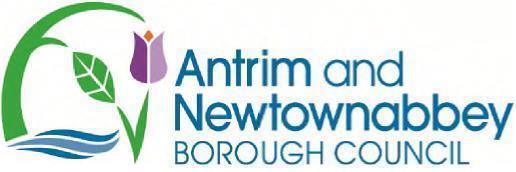 ORGANISATION:RISK ASSESSMENT FORMWhat are the hazards?Initial Risk Rating L XWho might be harmed and how?What are you already doing?Residual
Risk Rating
L x CWhat further action is necessary?Final Risk Rating L x CHow will you put the assessment into action?How will you put the assessment into action?How will you put the assessment into action?What are the hazards?Initial Risk Rating L XWho might be harmed and how?What are you already doing?Residual
Risk Rating
L x CWhat further action is necessary?Final Risk Rating L x CAction by Name.Action due Date.Completion Date.ORGANISATION:RISK ASSESSMENT FORMManager’s name:Date:All organisation	members in	attendanceprovided an opportunity to ask questions?State Yes or NoList any questions which will require a response.Summary of feedback given.Print NameSignature